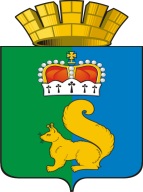 ПОСТАНОВЛЕНИЕ
АДМИНИСТРАЦИИ ГАРИНСКОГО ГОРОДСКОГО ОКРУГА18.07.2022                                                № 271п.г.т. Гари        В связи с уточнением мероприятий, не требующих дополнительного финансового обеспечения, Муниципальной программы в 2022 году, руководствуясь  Уставом Гаринского городского округа,ПОСТАНОВЛЯЮ:1. Внести в Муниципальную программу «Формирование законопослушного поведения участников дорожного движения в Гаринском городском округе  на 2019-2024 годы», утвержденную постановлением администрации Гаринского городского округа от 18.09.2018 г.  № 85 «Об утверждении муниципальной программы «Формирование законопослушного поведения участников дорожного движения в Гаринском городском округе  на 2019-2024 годы», следующие изменения:       1.1. В Приложении № 2 План мероприятий по выполнению муниципальной программы «Формирование законопослушного поведения участников дорожного движения в Гаринском городском округе  на 2019-2024 годы», - строку 13 графу 2  изложить в следующей  редакции: «Мероприятие 4. Строительство, реконструкция и техническое перевооружение-оборудование искусственным освещением, мест концентрации дорожно-транспортных происшествий на участках автомобильных дорог общего пользования местного значения, проходящим по территориям населенных пунктов, в том числе:- светодиодные светильники укомплектованные фотореле;- установка светофорных объектов марки Т7 (мигающий), на автомобильных дорогах местного значения, расположенных вблизи образовательных учреждений (ул. Рассохина, ул. Школьная);- устройство искусственных дорожных неровностей;- составление смет».       2. Настоящее постановление опубликовать (обнародовать).ГлаваГаринского городского округа                                                С.Е. ВеличкоО внесении изменений в Муниципальную программу «Формирование законопослушного поведения участников дорожного движения в Гаринском городском округе  на 2019-2024 годы»,   утвержденную постановлением администрации  Гаринского городского округа от 18.09.2018 г.  № 85